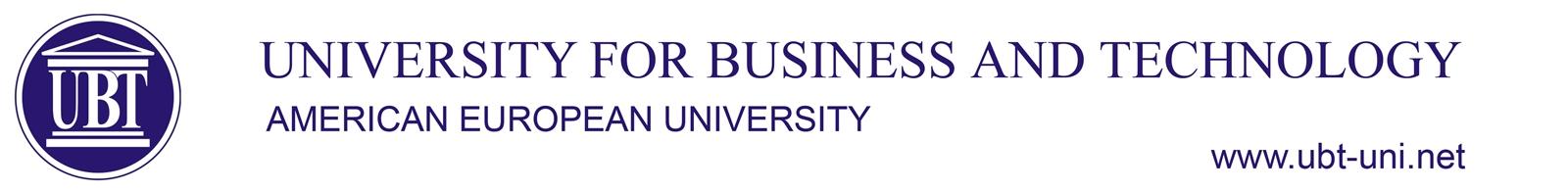 LAW LLB	SyllabusSubjectIT and Telecommunications LawIT and Telecommunications LawIT and Telecommunications LawIT and Telecommunications LawSubjectTypeSemesterECTSCodeSubjectMANDATORY (M)75LAW – B- 056Lecturer of the subjectRrezarta Ajeti Msc.Rrezarta Ajeti Msc.Rrezarta Ajeti Msc.Rrezarta Ajeti Msc.Aims and ObjectivesThe aim of the course is to examine the market structure and regulation of the industry of electronic communications, the mechanisms of regulation of this market, national and international obligations regarding electronic communications, etc. It will also examine the relationship and obligations of companies and sectors to state, government and regulatory policies, as well as consumer rights in the sector. Comparative analyzes of the regulation of the telecommunications industry with other relevant industries will be conducted in order to inform students about the effects that the state has on the regulation of different markets, with particular emphasis on electronic communications.This course will cover various units and topics related to the field of electronic communications and its regulation, including market analysis of electronic communications and regulatory obligations, start of electronic communications activity, general authorizations, frequency spectrum authorizations. and numbering, network and telephone services and the Internet. Specifically, consumer protection mechanisms, dispute resolution between operators, and the imposition of economic sanctions.The aim of the course is to examine the market structure and regulation of the industry of electronic communications, the mechanisms of regulation of this market, national and international obligations regarding electronic communications, etc. It will also examine the relationship and obligations of companies and sectors to state, government and regulatory policies, as well as consumer rights in the sector. Comparative analyzes of the regulation of the telecommunications industry with other relevant industries will be conducted in order to inform students about the effects that the state has on the regulation of different markets, with particular emphasis on electronic communications.This course will cover various units and topics related to the field of electronic communications and its regulation, including market analysis of electronic communications and regulatory obligations, start of electronic communications activity, general authorizations, frequency spectrum authorizations. and numbering, network and telephone services and the Internet. Specifically, consumer protection mechanisms, dispute resolution between operators, and the imposition of economic sanctions.The aim of the course is to examine the market structure and regulation of the industry of electronic communications, the mechanisms of regulation of this market, national and international obligations regarding electronic communications, etc. It will also examine the relationship and obligations of companies and sectors to state, government and regulatory policies, as well as consumer rights in the sector. Comparative analyzes of the regulation of the telecommunications industry with other relevant industries will be conducted in order to inform students about the effects that the state has on the regulation of different markets, with particular emphasis on electronic communications.This course will cover various units and topics related to the field of electronic communications and its regulation, including market analysis of electronic communications and regulatory obligations, start of electronic communications activity, general authorizations, frequency spectrum authorizations. and numbering, network and telephone services and the Internet. Specifically, consumer protection mechanisms, dispute resolution between operators, and the imposition of economic sanctions.The aim of the course is to examine the market structure and regulation of the industry of electronic communications, the mechanisms of regulation of this market, national and international obligations regarding electronic communications, etc. It will also examine the relationship and obligations of companies and sectors to state, government and regulatory policies, as well as consumer rights in the sector. Comparative analyzes of the regulation of the telecommunications industry with other relevant industries will be conducted in order to inform students about the effects that the state has on the regulation of different markets, with particular emphasis on electronic communications.This course will cover various units and topics related to the field of electronic communications and its regulation, including market analysis of electronic communications and regulatory obligations, start of electronic communications activity, general authorizations, frequency spectrum authorizations. and numbering, network and telephone services and the Internet. Specifically, consumer protection mechanisms, dispute resolution between operators, and the imposition of economic sanctions.Learning OutcomesAfter completing this course, students should be able to:-	Demonstrate an understanding in regulation of electronic communications sector in EU and Kosovo- Review the European Electronic Communications (telecommunications) Framework and applicable laws in Kosovo and comment on it.- Apply knowledge of the principles of protection of competition in the electronic communications ( telecommunications) market, etc.- Gather, analyze and interpret legal questions related to Electronic Communications (Telecommunications) and IT Law.- Execute conceptual research in IT Law;After completing this course, students should be able to:-	Demonstrate an understanding in regulation of electronic communications sector in EU and Kosovo- Review the European Electronic Communications (telecommunications) Framework and applicable laws in Kosovo and comment on it.- Apply knowledge of the principles of protection of competition in the electronic communications ( telecommunications) market, etc.- Gather, analyze and interpret legal questions related to Electronic Communications (Telecommunications) and IT Law.- Execute conceptual research in IT Law;After completing this course, students should be able to:-	Demonstrate an understanding in regulation of electronic communications sector in EU and Kosovo- Review the European Electronic Communications (telecommunications) Framework and applicable laws in Kosovo and comment on it.- Apply knowledge of the principles of protection of competition in the electronic communications ( telecommunications) market, etc.- Gather, analyze and interpret legal questions related to Electronic Communications (Telecommunications) and IT Law.- Execute conceptual research in IT Law;After completing this course, students should be able to:-	Demonstrate an understanding in regulation of electronic communications sector in EU and Kosovo- Review the European Electronic Communications (telecommunications) Framework and applicable laws in Kosovo and comment on it.- Apply knowledge of the principles of protection of competition in the electronic communications ( telecommunications) market, etc.- Gather, analyze and interpret legal questions related to Electronic Communications (Telecommunications) and IT Law.- Execute conceptual research in IT Law;Course ContentCourse PlanCourse PlanCourse PlanWeekCourse ContentCourse ContentGeneral overview of electronic communications (telecommunications) and its regulationGeneral overview of electronic communications (telecommunications) and its regulationGeneral overview of electronic communications (telecommunications) and its regulation1Course ContentContent of the regulatory framework in KosovoContent of the regulatory framework in KosovoContent of the regulatory framework in Kosovo2Course ContentRegulatory principles, the relation between the electronic communications law and the competition lawRegulatory principles, the relation between the electronic communications law and the competition lawRegulatory principles, the relation between the electronic communications law and the competition law3Course ContentNational and international Regulatory bodiesNational and international Regulatory bodiesNational and international Regulatory bodies4Course ContentCompetition in Telecom Market/Market analysis / Providers with significant market power Competition in Telecom Market/Market analysis / Providers with significant market power Competition in Telecom Market/Market analysis / Providers with significant market power 5Course ContentGeneral Authorizations, commencement of electronic communicaitons activityGeneral Authorizations, commencement of electronic communicaitons activityGeneral Authorizations, commencement of electronic communicaitons activity6Course ContentColloquium IColloquium IColloquium I7Course ContentIndividual authorizations for frequency bandsIndividual authorizations for frequency bandsIndividual authorizations for frequency bands7Course ContentIndividual authorizations for numbering, national telephone code 383, number portabilityIndividual authorizations for numbering, national telephone code 383, number portabilityIndividual authorizations for numbering, national telephone code 383, number portability8Course ContentElectronic Communications Universal services and Quality of ServisecElectronic Communications Universal services and Quality of ServisecElectronic Communications Universal services and Quality of Servisec9Course ContentConsumers rights, consumer complaint procedureConsumers rights, consumer complaint procedureConsumers rights, consumer complaint procedure10Course ContentGathering and administration of personal data for the purpose of prosecution, legal interception, network security and integrity                             Supervision of Compliance with the law/ Economic Sanctions 12    Gathering and administration of personal data for the purpose of prosecution, legal interception, network security and integrity                             Supervision of Compliance with the law/ Economic Sanctions 12    Gathering and administration of personal data for the purpose of prosecution, legal interception, network security and integrity                             Supervision of Compliance with the law/ Economic Sanctions 12    11Course ContentLegal effect of ARKEP decisions and court proceedings 13Colloquium II                                                                     14Legal effect of ARKEP decisions and court proceedings 13Colloquium II                                                                     14Legal effect of ARKEP decisions and court proceedings 13Colloquium II                                                                     14Course ContentFinal ExameFinal ExameFinal Exame15Teaching/Learning MethodsTeaching/Learning ActivityTeaching/Learning ActivityTeaching/Learning ActivityWeight (%)Teaching/Learning MethodsLecturesLecturesLectures40%Teaching/Learning MethodsReviewReviewReview20%Teaching/Learning MethodsCase StudyCase StudyCase Study20%Teaching/Learning MethodsConceptual researchConceptual researchConceptual research20 %Assessment MethodsAssessment ActivityNumberWeekWeight (%)Assessment MethodsParticipation and avtivity 11-1310%Assessment MethodsReview1715%Assessment MethodsCase study11415%Assessment MethodsConceptual research11420 %Assessment MethodsFinal exam1140%Course resources and means of materializationResourceResourceResourceNumberCourse resources and means of materializationClass (e.g)Class (e.g)Class (e.g)1Course resources and means of materializationProjectorProjectorProjector2Course resources and means of materializationMoodleMoodleMoodle3ECTS WorkloadActivity typeActivity typeHours weeklyTotal loadECTS WorkloadLecturesLectures226ECTS WorkloadExercisesExercises113ECTS WorkloadReviewReview214ECTS WorkloadSelf – studing and reading Self – studing and reading 230ECTS WorkloadCase studiesCase studies115ECTS WorkloadExam preparationExam preparation115ECTS WorkloadConceptual research preparationConceptual research preparation112Literature / ReferencesBasic Literature:LAW No. 04 / L-109 ON ELECTRONIC COMMUNICATIONS LAW NO. 08/L-007 ON MEASURES TO REDUCE THE COST OF DEPLOYING HIGH-SPEED ELECTRONIC COMMUNICATIONS NETWORKS By laws adopted by ARKEPDIRECTIVE (EU) 2018/1972 OF THE EUROPEAN PARLIAMENT AND OF THE COUNCIL Appendix A. World Trade Organization Reference Paper on Basic TelecommunicationsDIRECTIVE 2009/140/EC OF THE EUROPEAN PARLIAMENT AND OF THE COUNCIL of 25 November 2009 amending Directives 2002/21/EC on a common regulatory framework for electronic communications networks and services, 2002/19/EC on access to, and interconnection of, electronic communications networks and associated facilities, and 2002/20/EC on the authorisation of electronic communications networks and servicesMichael S. Mireles^Jack L. Hobaugh Jr, Cybersecurity Law 1st Edition, West Academic Publishing, 2021Schreider Tai, Cybersecurity Law, Standards and Regulations: 2nd Edition, Rothstein Publishing –  2020Andrej Savin, EU Telecommunications Law, Copenhagen Business School, Denmark, 2018Ian Walden, Telecommunications Law and Regulation, 4th edition (Oxford University Press, 2012)Bell &Ray - EU Electronic Communications Law, edition (Oxford University Press, 2006)Telecommunications Law and Policy, Carolina Academic Press 2012. EC Competition and telecommunications Law, Wolter Kluwer Law 2009.Additional literature: E. Osmanaj ^ A. Jashari, E Drejta e Konkurrencës, UBT, 2021Peter Carey, Data Protection: A Practical Guide to UK and EU law Paperback – 1 May 2018Basic Literature:LAW No. 04 / L-109 ON ELECTRONIC COMMUNICATIONS LAW NO. 08/L-007 ON MEASURES TO REDUCE THE COST OF DEPLOYING HIGH-SPEED ELECTRONIC COMMUNICATIONS NETWORKS By laws adopted by ARKEPDIRECTIVE (EU) 2018/1972 OF THE EUROPEAN PARLIAMENT AND OF THE COUNCIL Appendix A. World Trade Organization Reference Paper on Basic TelecommunicationsDIRECTIVE 2009/140/EC OF THE EUROPEAN PARLIAMENT AND OF THE COUNCIL of 25 November 2009 amending Directives 2002/21/EC on a common regulatory framework for electronic communications networks and services, 2002/19/EC on access to, and interconnection of, electronic communications networks and associated facilities, and 2002/20/EC on the authorisation of electronic communications networks and servicesMichael S. Mireles^Jack L. Hobaugh Jr, Cybersecurity Law 1st Edition, West Academic Publishing, 2021Schreider Tai, Cybersecurity Law, Standards and Regulations: 2nd Edition, Rothstein Publishing –  2020Andrej Savin, EU Telecommunications Law, Copenhagen Business School, Denmark, 2018Ian Walden, Telecommunications Law and Regulation, 4th edition (Oxford University Press, 2012)Bell &Ray - EU Electronic Communications Law, edition (Oxford University Press, 2006)Telecommunications Law and Policy, Carolina Academic Press 2012. EC Competition and telecommunications Law, Wolter Kluwer Law 2009.Additional literature: E. Osmanaj ^ A. Jashari, E Drejta e Konkurrencës, UBT, 2021Peter Carey, Data Protection: A Practical Guide to UK and EU law Paperback – 1 May 2018Basic Literature:LAW No. 04 / L-109 ON ELECTRONIC COMMUNICATIONS LAW NO. 08/L-007 ON MEASURES TO REDUCE THE COST OF DEPLOYING HIGH-SPEED ELECTRONIC COMMUNICATIONS NETWORKS By laws adopted by ARKEPDIRECTIVE (EU) 2018/1972 OF THE EUROPEAN PARLIAMENT AND OF THE COUNCIL Appendix A. World Trade Organization Reference Paper on Basic TelecommunicationsDIRECTIVE 2009/140/EC OF THE EUROPEAN PARLIAMENT AND OF THE COUNCIL of 25 November 2009 amending Directives 2002/21/EC on a common regulatory framework for electronic communications networks and services, 2002/19/EC on access to, and interconnection of, electronic communications networks and associated facilities, and 2002/20/EC on the authorisation of electronic communications networks and servicesMichael S. Mireles^Jack L. Hobaugh Jr, Cybersecurity Law 1st Edition, West Academic Publishing, 2021Schreider Tai, Cybersecurity Law, Standards and Regulations: 2nd Edition, Rothstein Publishing –  2020Andrej Savin, EU Telecommunications Law, Copenhagen Business School, Denmark, 2018Ian Walden, Telecommunications Law and Regulation, 4th edition (Oxford University Press, 2012)Bell &Ray - EU Electronic Communications Law, edition (Oxford University Press, 2006)Telecommunications Law and Policy, Carolina Academic Press 2012. EC Competition and telecommunications Law, Wolter Kluwer Law 2009.Additional literature: E. Osmanaj ^ A. Jashari, E Drejta e Konkurrencës, UBT, 2021Peter Carey, Data Protection: A Practical Guide to UK and EU law Paperback – 1 May 2018Basic Literature:LAW No. 04 / L-109 ON ELECTRONIC COMMUNICATIONS LAW NO. 08/L-007 ON MEASURES TO REDUCE THE COST OF DEPLOYING HIGH-SPEED ELECTRONIC COMMUNICATIONS NETWORKS By laws adopted by ARKEPDIRECTIVE (EU) 2018/1972 OF THE EUROPEAN PARLIAMENT AND OF THE COUNCIL Appendix A. World Trade Organization Reference Paper on Basic TelecommunicationsDIRECTIVE 2009/140/EC OF THE EUROPEAN PARLIAMENT AND OF THE COUNCIL of 25 November 2009 amending Directives 2002/21/EC on a common regulatory framework for electronic communications networks and services, 2002/19/EC on access to, and interconnection of, electronic communications networks and associated facilities, and 2002/20/EC on the authorisation of electronic communications networks and servicesMichael S. Mireles^Jack L. Hobaugh Jr, Cybersecurity Law 1st Edition, West Academic Publishing, 2021Schreider Tai, Cybersecurity Law, Standards and Regulations: 2nd Edition, Rothstein Publishing –  2020Andrej Savin, EU Telecommunications Law, Copenhagen Business School, Denmark, 2018Ian Walden, Telecommunications Law and Regulation, 4th edition (Oxford University Press, 2012)Bell &Ray - EU Electronic Communications Law, edition (Oxford University Press, 2006)Telecommunications Law and Policy, Carolina Academic Press 2012. EC Competition and telecommunications Law, Wolter Kluwer Law 2009.Additional literature: E. Osmanaj ^ A. Jashari, E Drejta e Konkurrencës, UBT, 2021Peter Carey, Data Protection: A Practical Guide to UK and EU law Paperback – 1 May 2018ContactRrezarta.ajeti@ubt-uni.netRrezarta.ajeti@ubt-uni.netRrezarta.ajeti@ubt-uni.netRrezarta.ajeti@ubt-uni.net